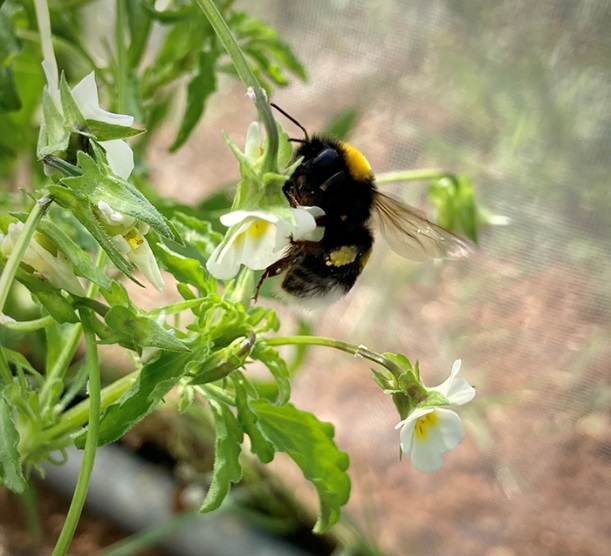 VÅR FÖRÄNDRADE JORD Den 19 december 2023 publicerade franska forskare i tidskriften New Phytologist en studie om ännu en aspekt av livets nedgång på jorden. Populationerna av bin och andra pollinerare har minskat så mycket att blommande växter som krävde insekter för att föröka sig effektivt har utvecklats på mindre än 25 år till att bli bättre självpollinerande och att inte behöva insekter för att föröka sig.Åkerpenséer från frön som samlats in i slutet av 1990-talet och början av 2000-talet odlades bredvid penséer från frön som samlats in 2021. Självpollineringsgraden var 27 % högre i de växter som odlades från de nyare fröna. Blommorna var mindre. Kronbladen var kortare. Labella - landningsplattformarna som lockar insekter - var mindre. Blomningstiden blev kortare. Färre blommor öppnade per dag. Nektarsporren var kortare, det fanns färre nektarguider och blommorna producerade mindre nektar. Fler humlor besökte blommorna som växte från de gamla fröna än från de nya fröna.Författarna varnade för kaskadeffekter på insektspopulationer: "Dessa minskningar i nektarproduktionen kan sedan förstärka nedgången av pollinerare om nektarnivåerna faller under de som är nödvändiga för att upprätthålla vilda bipopulationer. Miljöförändringar kan därmed utgöra en dubbel fara för pollinerarpopulationer, eftersom de blir offer för både själva förändringarna och för växtegenskapsutvecklingen."Författarna listade endast föroreningar, förstörelse av livsmiljöer och främmande arter som orsaker till pollinerarkollaps. Jag har skickat ett brev till författarna, med länkar till litteraturöversikter, där jag informerar dem om att RF-strålning är den största orsaken till insektsnedgång. Jag har bjudit in dem att gå med i den koalition av forskare, organisationer och individer som vi bildar för att ta itu med den globala strålningsnödsituationen.Fler rapporter från hela världen
om fågel- och insektsnedgångar osv. Jean skriver från Queensland, Australien: "Jag bor i en pensionärsby och jag har märkt färre insekter i år än tidigare. Jag ser sällan ett bi." Leroi skriver från Frankrike: "Också här har antalet insekter och fåglar minskat avsevärt (med 2/3), medan 5G ännu inte har installerats...! Antalet födslar av handikappade djur och människor har ökat sedan 1990-talet, början på utbredd datoranvändning.”Chrisleine skriver från Andalusien i Spanien: ”Många av de symtom du beskriver känns även här: nästan inga fler fåglar; inga duvor. I år inte ett enda bi i min trädgård.”Emma skriver från Sydafrika: "Det första 5G-tornet sattes upp 2019, 50 meter från mig. Inom några dagar fick jag svamplunginflammation. Ett par veckor efter det fick jag hjärtklappning som inte ville sluta. Fortsätt till nu... sjuka husdjur, förlust av insekter, jag är mer sjuk. Det finns också ett utbrott av "fågelinfluensa" och kanininfluensa (ja va!). Många döda fåglar men hela kaninpopulationen är död i Kyalami-området. Jag ber för att denna planet ska befrias från strålningen."Tammy skriver från New Brunswick, Kanada: "Celltorn dödade alla fåglar och insekter på Kings Place där jag brukade arbeta. Vi brukade ha ett fågelproblem där, häckade på hustaken, men inte längre. Alla fåglar är borta. Jag vistas inte längre inne i stadsområden eftersom de är mikrovågsgiftiga nu. Och som sådan håller jag på i fyra år utan några astmablåsor, allergimediciner, inga vacciner, och jag har inte varit förkyld, influensa, covid, ingenting. Det är toppen. Ett liv med låg EMF är ett hälsosammare liv. Period. Amish hade rätt hela tiden."Doug skriver från North Hollywood, Kalifornien: "Jag har märkt färre fåglar i mitt grannskap. Vi brukade höra många av dem här på morgonen. Nu hör jag knappt något.”Charles skriver från Himalaya: "Jag bor i ett avlägset ashram och det var bra med vilda djur, till och med 2G var genomförbart men när 2G hoppade till 4G märktes decimering av fågel- och insektsbestånden av både byborna och ashramiter, men som du säger, alla är för upptagna med att lyssna på musiken för att faktiskt göra något åt ​​det.”Karl skriver från Tyskland: ”Jag är 74 och en IT-proffs. Jag har observerat i 20 år hur tranorna korsar vårt hus varje höst på sin flygning söderut. Nu finns ett stort sändningstorn cirka 20 kilometer bort med en radiolänk som går direkt förbi vårt hus. Om flyttfåglarna kommer in i detta område är deras navigering slut. De vet inte vad de ska göra och hamnar här på ängen. Många gånger lyckades de på något sätt hitta vidare senare eller nästa dag.”I år, eftersom radionätet här, liksom överallt, nu har utökats rejält med bland annat 5G, hamnade ett antal fåglar här igen. Men hela dagen lång kunde jag iaktta flockar som vände sig om och flög tillbaka, för de kunde inte hitta längre! De landade fåglarna har fortfarande varit här i några veckor och kommer troligen att övervintra här om de överlever, eftersom det faktiskt är för kallt här och det finns knappt tillräckligt med mat att tillgå.”Linda skriver från Tucson, Arizona: "Ett mobiltorn installerades 1 000 fot från mitt hem. Jag visste inte ens att den var där eftersom den var gömd av träd. ALLA insekter utom skalbaggar och fläderkryp minskade med 1/3. De återhämtade sig inte, år efter år. 10 år senare installerades smarta elmätare. Populationerna av ALLA insekter minskade med hälften och har fortsatt att minska år efter år. Till och med skalbaggarna är borta." Pieter skriver från Nederländerna: ”Bökhäcken framför vårt hus får den fulla strålningen av ett telekomtorn på 300 meters avstånd som två telekombolag skickar sin strålning till oss på (sålunda skickar vi tydligen den dubbla delen). Detta celltorn byggdes i december 2020. Så småningom försämrades bokhäcken och i år stod det klart att tillväxten nästan helt stannade och nästan alla löv är mycket mindre och missbildade. Det täta lövverket i det förflutna förändrades till många luckor i häcken." Richard skriver från Vancouver, British Columbia, Kanada: ”Jag föddes 1952 i Tjeckoslovakien och när jag var omkring tio år bestämde jag mig för att göra en samling fjärilar som det fanns gott om i vår trädgård – alla sorters sorter för att stimulera mitt intresse. Det kom ingenting ur det och jag glömde det. När jag var ungefär 18 kom jag ihåg min 'plan' från när jag var yngre och insåg att något hade förändrats drastiskt, eftersom den enda fjäril jag kunde se var den vanliga vita och nästan ingen annan art. Jag hade ingen aning om vad som hände. Jag gissade att möjligen ökad användning av bekämpningsmedel/herbicider hade något med saken att göra."Men det var fortfarande en tid då man var tvungen att rengöra vindrutan från olika buggar flera gånger om dagen. I år efter en veckas resa på Vancouver Island hade jag inget behov av att rengöra vindrutan alls - den lyckades "fånga" bara en bugg eller två."Här i Vancouver blommar den mycket populära kaliforniska lila två gånger om året. Man hörde alltid hur det surrade av honungsbin och humlor. Fjärilar är nu nere i några av de vanliga "vitaktiga / gulaktiga", samma som i Europa. För kanske ett år sedan märkte jag att jag inte kunde 'höra' syrenerna längre, eftersom honungsbin i princip har försvunnit och endast ett fåtal humlor är synliga.”Förra året och i år åkte jag till Queen Elizabeth Park här i Vancouver på våren när allt blommade. Förutom en fluga eller två fanns det INGEN insekt - inget honungsbi, ingen humla, ingen fjäril. Ingen märkte något, men för mig var det nästan overkligt. Apokalyptisk känsla."För ett år sedan gick jag till parken i Surrey vid Fraser River där civilisationen låg en bit bort - man kunde nästan känna att man var i naturen. Jag märkte att inga insekter var synliga, inte ens under stenar. Jag nämnde detta för någon i sällskapet jag var med, och han trodde mig inte och gick för att göra sin egen sökning, med samma resultat: ingenting. Han sa inte så mycket men jag kunde se att det störde honom, jag antar att han var i chock."Nivån av förnekelse är verkligen otrolig."Gloria skriver från North Carolina: ”Någon i USA trodde att det skulle vara en bra idé att sätta radiospårningsenheter på monarkfjärilar. Jag är förskräckt. Som om denna hotade art inte lider tillräckligt av RF-exponering redan. Hur många har omkommit när de flyger in i en fasad arraystråle från en 5G-antenn? Jag har fostrat monarkfjärilar från äggstadiet (från modermonarkfjärilar som passerar och besöker min milkweed-buffé) och dessa varelser är mer komplexa och otroliga än många inser. Det gör mig sjuk att ha kommit över den här nyheten. Jag tänker inte vara tyst om det."Gloria skickade den här länken till artikeln hon just hade läst: The Sky's the Limit for Monarchs Wearing Solar-Powered Radio Tags . Den beskriver radiomärkningen av fjärilar vid Cape May Point Science Center i New Jersey för "datainsamling av monarks migrationsrörelse". De lanserade "Project Monarch". För en demonstration placerade de en radioetikett på en monark som de döper till Xerces och spårade dess rörelser. Artikeln fortsätter: "Xerces slutade faktiskt med att komma tillbaka till CMPSC efter några dagar och det var den sista platsen där det upptäcktes."Gloria skriver: ”När man undersökte kartan över Cape May Island och de avbildade iakttagelserna, hade fjärilen som hade fått radioetiketten fäst vid bröstkorgen problem med att hitta rätt. Det här är helt grymt. Den fjärilen hade med all sannolikhet dött. Det varade några dagar. En migrerande monark kunde ha levt i över sex månader. Ingen varelse ska behöva taggas så här, än mindre en insekt. Stör inte radiofrekvenssändningarna monarkernas magnetreception? Fjärilarna kommer inte att veta vart de är på väg med denna radiotagg som sänder ut RF kontinuerligt, men ännu värre, monarkerna mikrovågs ihjäl."Från artikeln: 'När en tagg finns kvar i solen, kommer den att fortsätta att sända ungefär en gång i sekunden, på obestämd tid!' Fjärilar är beroende av solenergi för att driva sina vingar. Även om fjärilarna kommer att vara rörliga, betyder det att vara i solen att sändningarna är obevekliga och jag fruktar att de bidrar till att alla fjärilar som är utrustade med en av dessa fruktansvärda anordningar dör i förtid."Laurie från Kalifornien vidarebefordrade den här historien från sin granne: "Vi adopterade vår hund, Rowdy, från härbärget för 5 år sedan. Han är den sötaste själen och min BFF. Den senaste veckan har han inte agerat som han själv. Han slickade en rå fläck på sin fot. Han flämtade konstant. Han höll på att gå. Söndag morgon blev tempot och flåsandet så dåligt, och jag var VERKLIGEN nervös för att det var något fel på honom. I 45 minuter flämtade han som en galning och gick hela tiden fram och tillbaka. Han höll svansen nerstoppad hela tiden. Hans öron var fastklämda. Han ville inte slå sig ner och han ville inte äta. Jag försökte ge honom en trazadon som han tar ibland när han går till frisören. Det verkade ta lite av kanten, men inte mycket. Han ville fortfarande inte äta och han ville fortfarande inte sätta sig."Jag tog ledigt från jobbet i måndags och tog honom till veterinären. Vi gjorde blodprov och röntgen. Hans blodarbete var bra förutom några förhöjda leverenzymer. Röntgenbilderna visade inga större problem. Han fick en injektion mot illamående och lite Gabapentin för att förhoppningsvis hålla honom lugn. När vi kom hem var han okej en liten stund, men började så småningom gå och flämta igen. Vi gick runt i grannskapet länge och han använde badrummet mycket. Han verkade ganska nöjd över det och var vid gott mod tills vi kom hem och han vägrade komma tillbaka till huset. Varje gång jag tog ut honom den kvällen lutade han sig ner som om han inte ville komma tillbaka till huset."När min veterinär ringde och jag gav henne uppdateringen föreslog hon att det kan finnas någon ny elektronisk enhet i huset som avgav ett högfrekvent ljud som skadar hans öron. Vi hade precis satt in nya smarta pluggar i huset för ungefär en vecka sedan. Smarta pluggar låter dig slå på din elektronik med en app eller med Alexa. Vi använder våra för att tända och släcka alla våra lampor samtidigt. Hans tempo och flåsande var värre när lamporna var tända, så jag kopplade ur alla smarta uttag. Han slutade flämta, slutade gå och åt sin mat. Hans svans var jämnt uppe och viftade igen. När jag satte i de smarta kontakterna igen och bad Alexa att tända lamporna, började han genast flämta och gå igen. Vi har lämnat uttagen urkopplade i två dagar och har bekräftat att det definitivt är de smarta uttagen som orsakar hans stress och obehag. Han är tillbaka till att vara en helt normal hund igen.”Andrea skriver från Panama: ”Jag bor i Panama, ursprungligen från landsbygden i Kanada där närmaste granne var 700 fot bort men jag fick fortfarande strålning från Bluetooth i hennes skrivare! När jag tillfälligt bodde i West Palm Beach, Florida, omgiven av Wi-Fi och 5G fick jag ont i munnen mellan mina 2 kvicksilveramalgam, och min hund blev dödssjuk, anorektisk, började få flera fokala anfall om dagen och en allvarlig luftvägsinfektion. Vi vandrade i State Park i 4 timmar när han hade en av sina konstiga episoder som han hade 4 gånger under föregående år, annorlunda än de fokala anfallen som precis började: dregla, nästan ramla omkull, vill inte äta eller dricka, personlighet gör en 180 - han är nervös och rädd för oss. Samtidigt gjorde min högra äggstock ont ​​och båda låren värkte, jag kände mig yr, illamående och bara hemsk. Vi såg ett celltorn bakom träden som vi hade gått mot. Efter att ha gått bort i 10 minuter återhämtade vi oss båda.Eileen skriver från Liverpool, England: "Min hemstad Liverpool är staden med det största 5G-nätverket i Storbritannien, och det näst största i världen. https://liverpool5g.org.uk/about5g/. Invånarna i Liverpool är en del av ett enormt 5G-experiment utan något samråd eller medgivande. Detta är skamligt! Får dig att undra över följande rubrik: "Liverpools sjukhus 'överväldigade' som patienter som behandlas i stolar". "Läkare som arbetar på NHS-sjukhus i Merseyside behandlar patienter i stolar och i korridorer i "hemska" scener som beskrivs som "som att göra medicin i ett utvecklingsland".En annan korrespondent skriver: "Jag var tvungen att lägga ner mina 2 katter på grund av EMF från vår router. De fick samma symptom som jag fick. De var bara inomhus och kunde inte fly. En tappade förståndet (rent bröd Maine Coon) och kände inte igen hennes mat och började ramla av diskarna. Den andra fick cancer i ögat. Han varade i 8 månader sedan var jag tvungen att lägga ner honom. Det var för sorgligt. Det tog 4 år att påverka mig och jag fick cancer 4 gånger plus 21 andra symptom. Jag kom på allt detta efter 18 år av strålförgiftning."Arthur Firstenberg